Polska Federacja Stowarzyszeń Rzeczoznawców Majątkowych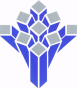 ul. Nowogrodzka 50, 00-695 WarszawaPraktyczne aspekty wyceny nieruchomości na potrzeby postepowań egzekucyjnych – egzekucje z nieruchomości (KPC).w dniach.11-12.03.2020 r.I DZIEŃ 11.03.2020 r.I DZIEŃ 11.03.2020 r.I DZIEŃ 11.03.2020 r.11.00-12.30Przepisy prawne dotyczące postępowań egzekucyjnych ze szczególnym uwzględnieniem egzekucji z nieruchomości – komentarz – wykład.Krzysztof Pietrzykkomornik- 2 godz.12.30-12.45Przerwa na kawę12.45-14.15cd. tematu.Krzysztof Pietrzykkomornik- 2 godz.14.15-15.05Przerwa na obiad15.05-16.35cd. tematu.Krzysztof Pietrzykkomornik- 2 godz.16.35-16.45Przerwa na kawę16.45-18.15Wycena wariantowa na potrzeby egzekucji z części nieruchomości oraz wycena wariantowa na potrzeby egzekucji z nieruchomości zajmowanych przez lokatorów-zajęcia praktyczne.Tomasz Luterekrzeczoznawca majątkowy- 2 godz.II DZIEŃ 12.03.2020 r.II DZIEŃ 12.03.2020 r.II DZIEŃ 12.03.2020 r.10.00-10.45cd. tematuTomasz Luterekrzeczoznawca majątkowy- 1 godz.10.45-11.00Przerwa na kawę11.00-12.30Wycena nieruchomości obciążonych służebnościami  wybór i omówienie odpowiednich przepisów prawa, przykłady – zajęcia praktyczne.Ewelina Wójciakrzeczoznawca majątkowy- 2 godz.12.30-12.45Przerwa na kawę12.45-15.00cd. tematuEwelina Wójciakrzeczoznawca majątkowy- 3 godz.15.00-16.00Przerwa na obiad16.00- 17.30Przepisy prawne dotyczące postępowań egzekucyjnych. Współpraca biegłego rzeczoznawcy, komornika i sędziego w toku postępowania egzekucyjnego  – komentarz – wykład. --Nowe zasady sprawowania nadzoru judykacyjnego sądu nad postępowaniem egzekucyjnym (art. 759 k.p.c., skarga na czynności komornika, skarga na orzeczenie referendarza sądowego, przepisy ustawy o komornikach sądowych o roli sądu).-Nowe zasady prowadzenia postępowania egzekucyjnego w świetle zmian wprowadzonych Ustawą z dnia 22 marca 2018 r. o komornikach sądowych i egzekucji (wszczęcie egzekucji, poszukiwanie majątku, zawieszenie postępowania, umorzenie postępowania).-Egzekucja z ruchomości po 1 stycznia 2019 r. (zajęcie, sprzedaż, odebranie dozoru).Maciej Klonowskisędzia- 2 godz.17.30-17.40Przerwa na kawę17.40-19.10cd.tematuMaciej Klonowskisędzia- 2 godz.19.10                      Zakończenie szkolenia